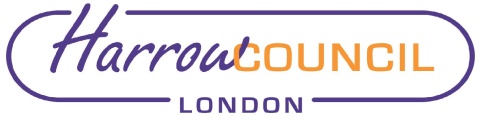 Section 2 – ReportInternal Audit Plan 2021/22 (Appendix 1)Background  2.1	Internal audit is a statutory service.  The Accounts and Audit Regulations 2015, state that:‘A relevant authority must undertake an effective internal audit to evaluate the effectiveness of its risk management, control and governance processes, taking into account public sector internal auditing standards or guidance.’ 2.2	The Public Sector Internal Audit Standards (PSIAS) have been adopted and are being implemented by the Council’s Internal Audit section.  A self-assessment against the standards is required to be undertaken annually. 2.3	It is a requirement of the PSIAS that the ‘chief audit executive’ (Head of Internal Audit) ‘must establish risk-based plans to determine the priorities of the internal audit activity, consistent with the organisation’s goals.’2.4	The purpose of the plan is to enable independent and objective assurance on control, risk management and governance processes, put in place by management, to be provided to those charged with governance.  This culminates in an annual report that includes an opinion that concludes on the overall adequacy and effectiveness of the Council’s framework of control, risk management and governance as required by the PSIAS. Annual Plan Process2.5	In compliance with the PSIAS requirement annually a risk based internal audit plan of work is developed by the Head of Internal Audit to determine the priorities of the internal audit service for the coming year to support the Council’s vision and priorities.  2.6	The 2021/22 plan has been developed taking into account the Council’s risk management framework and the priorities set out in the Borough Plan.  Consultation with the GARMS Committee began in January and was undertaken with officers as set out in Appendix 1 and included key senior managers across the Council as well as the Corporate Strategic Board (CSB).  2.7	The development of the plan has also taken into account the requirement for the Head of Internal Audit to produce an annual internal audit opinion on the Council’s framework of governance, risk management and control, reported each year in the Internal Audit Year-end report (annual report) and included in the Annual Governance Statement.Internal Audit Strategy 2.8	Internal audit adds value to the organisation and contributes to the corporate vision and priorities by providing assurance on the organisation’s control environment, alerting managers to weaknesses identified in the control environment, highlighting the risks of such weaknesses and instigating action to be taken by managers to improve the control environment via the implementation of audit recommendations/advice.2.9	The annual plan is designed to provide the GARMS Committee, the Corporate Strategic Board (Chief Executive + Corporate Directors), the S151 Officer and other senior managers with assurance on the Council’s control environment.  2.10	The plan will be delivered primarily by the dedicated in-house team situated in the Resources Directorate in accordance with the Internal Audit Charter (Appendix 2).  An Access Agreement is also in place to a Framework Contract with PWC for the provision of Internal Audit Services which can be used for technical IT Audits.  The Audit Charter has been reviewed and updated for 2021 with minimal changes.  2.11	Key to the successful delivery of an effective internal audit service in a rapidly changing business environment is flexibility. Resources available make it difficult to build flexibility into the 2021/22 plan for emerging risks to minimise the impact they may have on the plan, as has been the practice in recent years.  As a result, any emerging risks identified by the Internal Audit Team, by CSB/management or by the GARMS Committee will require adjustments to be made to the plan and these will be reported to CSB and GARMS Committee.  Organisational Independence 2.12	The Public Sector Internal Audit Standards require the chief audit executive (Head of Internal Audit) to confirm to the board (GARMS Committee/CSB), at least annually, the organisational independence of the internal audit activity and if independence or objectivity is impaired in fact or appearance, the details of the impairment must be disclosed to appropriate parties.2.13	The internal audit service at Harrow does have organisational independence in that the Head of Internal Audit does report functionally to the board (GARMS Committee/CSB), has effective communication with, and free and unfettered access to, the Chief Executive and the chair of the audit committee (GARMS Committee).  However the objectivity of the service is impaired in relation to the Corporate Anti-Fraud Team, the maintenance of the Corporate Risk Register, and the preparation of the Annual Governance Statement as the Head of Internal Audit has responsibility for these areas and thus independent assurance on them cannot be provided by internal audit.  It should be noted that this is common across many local authorities. 2.14	This gap is mitigated by the following:The Head of Internal Audit can provide management assurance on these areas;The GARMS Committee and CSB have oversight of all the areas;andSome limited assurance of these areas is also provided by the External Auditors.Resources/Audit Techniques 2.15	Internal audit’s current available resources for 2021/22 have been assessed by calculating the number of audit days available based on 2@ 180 productive days (FTE members of the team) + 1@108 days (part-time member of the team working 3 days a week) + 2@ 45 days (one contract ending end of June and one going on maternity leave end of June) giving a total of 558 audit days available to undertake the 2021/22 plan.  This is similar to the resources available during 2020/21 but lower than the 2019/20 resources due to an auditor vacancy since April 2020 (a reduction of 180 audit days), maternity leave being taken from the end of June ( a reduction of 135 audit days) and the end of the Risk Manager’s contract at the end of June (a reduction of 45 risk days).  The actual days in the plan however are slightly higher at 587 and it is hoped that further work will be added during the year as vacancies are filled.2.16	Using different techniques to gain assurance ranging from self-assessment of some core financial systems to sample testing of corporate processes and by using risk based audit techniques to optimise the achievement of the plan, the number of audit days available is considered sufficient to deliver the proposed 2021/22 internal audit plan and the mix of knowledge and skills within the in-house team is considered appropriate to deliver the plan.2.17	Changes to the way we work as an organisation as a result of the Covid-19 pandemic has required changes to internal audit working practices.  The approach to undertaking reviews in previous years has relied heavily on face to face meetings, the physical presence of an auditor within the areas, schools or establishments being audited, the physical review of some evidence (in addition to electronic evidence) and the physical review and sign-off of audit files/reports as part of the internal audit quality assurance and management review process.  During 2020/21 with the vast majority of the Council’s workforce working from home new ways of undertaking audits remotely were been developed and will continue to be used into 2021/22.  This includes the use of Microsoft Teams to conduct face to face meetings, the sharing of  screens to view evidence (that cannot be physically sent), the extension of the use of electronic evidence, the reintroduction of the use of Internal Control Questionnaires, the review of standard audit programmes for schools to make them more manageable remotely, protocols for when to use different forms of communications e.g. when a face to face meeting using technology is required during the audit process and electronic review and sign-off of audit files for quality assurance and management purposes.  The approach to internal audit working practices will continue to be reviewed and developed throughout 2021/22 to ensure that the internal service remains effective.   Other Sources of Assurance2.18	The work planned by the External Auditors has been considered in developing the internal audit plan and the assurance provided by their work will be taken into account during the course of 2021/22.  2.19	Other potential sources of assurance i.e. external reviews by reputable bodies such as Ofsted and other Councils (e.g. in relation to shared service arrangements) will be considered as they occur or are reported during 2021/22. Corporate Anti-Fraud Team Plan 2021-22 (Appendix 1) Background 2.20	Local authorities continue to face significant fraud and corruptions challenges especially in light of the Covid-19 emergency and associated grant funding allocated by central government.  The most recent Annual Fraud Indictor Report published in 2017 by the UK Fraud Costs Measurement Committee (UKFCMC) estimated UK losses to be in the region of £190 billion per annum. Public Sector Fraud accounted for £40.4 billion.  Harrow Council is not immune to fraud and corruption and to mitigate against these risks, an annual risk- based fraud plan is developed in addition to the Internal Audit Plan 2021-22 so that fraud risks are managed in both a proactive and reactive response.Annual Fraud Plan Process 2.21	The 2020-21 plan has been developed taking into consideration both internal and external factors that assess fraud risks according to their likelihood and impact.  Careful consideration has also been given to incidents of fraud and corruption identified in 2020-21 which have been fed into the plan development. Externally, a number of national reports and trends have been reviewed and high-risk fraud areas across the sector assessed accordingly and feature in the plan. Development of the Draft Fraud Plan2.22	The draft plan has been developed by drawing on a number of sources of data:- Consideration of the Local Government Fraud Strategy, Fighting Fraud & Corruption Locally 2020 (FFCL); a strategy for the 2020’s;The development and finalising Harrow Council’s Corporate Anti-Fraud & Corruption Strategy 2020-2023 and any associated action plan to improve fraud risk resilience;Consideration of the Crime Survey in England and Wales in the 12 months to year ending September 2020, including fraudDiscussions with the Head of Internal Audit and Interim Risk Manager to co-ordinate common interest work where possible;Local knowledge and intelligence about known fraud risks the authority faces and fraud cases identified during 2020-21 and previous years;Consideration of The Financial Cost of Fraud 2019; a publication by Crowe UK and Portsmouth University to measure world losses to fraud (inc the UK)Review of fraud and corruption trends and patterns across the UK and more specifically London.Weekly Cifas Intelligence bulletins on Covid-19 fraud risks, attendance at quarterly Cifas Local Authority Business Sector Working Group meetings and quarterly Cifas Organised Fraud Cross Sector Meetings2.23	Fraud and corruption threats not only remove resources form crucial front line services but can cause immeasurable social harm to individuals and communities and create poor morale amongst employees.  Having a robust annual plan in place to mitigate fraud and corruption risks ensures that the authority knows what threats are faced, is able to prevent and disrupt criminals from perpetrating fraud and finally it enables the authority to react quickly when fraud does occur through a clear fraud response plan. Corporate Anti-Fraud & Corruption Strategy 2020-23 2.24	During 2021/22 the Council’s Strategy will be developed and finalised to ensure it continues to align closely to FFCL 2020 and an action plan implemented for improvement so that authority fully mitigates where possible the current fraud and corruption risks. Resources 2.25	The plan is delivered by an in house Corporate Anti-Fraud Team of 5FTE’s including the Service Manager.  All officers in the team are Accredited Counter Fraud Officers and the Service Manager is a qualified as Accredited Counter Fraud Managers. Resources are such that it is vital that the plan developed is risk based so as to direct resources at areas where financial losses and their impact are greatest. Legal ImplicationsThe Accounts and Audit Regulations 2015, state that:‘A relevant authority must undertake an effective internal audit to evaluate the effectiveness of its risk management, control and governance processes, taking into account public sector internal auditing standards or guidance.’ The terms of reference for the Committee include the follow requirements:to approve the internal audit charter and support the independence of Internal Audit;to approve the risk-based internal audit plan, including internal audit’s resource requirements, the approach to using other sources of assurance and any work required to place reliance upon those other sources;to review and approve the annual Corporate Anti-Fraud Team Plan.Financial ImplicationsThe functions of the Internal Audit and Corporate Anti-Fraud service are delivered within the budget available.Risk Management ImplicationsRisks included on corporate or directorate risk register? The risks included on the Corporate Risk Register were reviewed and taken into account in preparation of the Internal Audit Plan 2021/22. Separate risk register in place? No, however risk assessments are 	undertaken to support reviews included in the plan that are not on the 	Corporate Risk Register.The relevant risks contained in the register are attached/summarised below. N/AThe following key risks should be taken into account when agreeing the recommendations in this report:There are two main risks to the achievement of the Internal Audit and Corporate Anti-Fraud plans.Equalities implications / Public Sector Equality Duty Decision makers should have due regard to the public sector equality duty in making their decisions. The equalities duties are continuing duties they are not duties to secure a particular outcome. The statutory grounds of the public sector equality duty are found at section 149 of the Equality Act 2010 and are as follows:A public authority must, in the exercise of its functions, have due regard to the need to:	(a) eliminate discrimination, harassment, victimisation and any other conduct 	that is prohibited by or under this Act;	(b) advance equality of opportunity between persons who share a relevant 	protected characteristic and persons who do not share it;	(c) Foster good relations between persons who share a relevant protected 	characteristic and persons who do not share it.Having due regard to the need to advance equality of opportunity between persons who share a relevant protected characteristic and persons who do not share it involves having due regard, in particular, to the need to:	(a) remove or minimise disadvantages suffered by persons who share a 	relevant protected characteristic that are connected to that characteristic;	(b) take steps to meet the needs of persons who share a relevant protected 	characteristic that are different from the needs of persons who do not share it;	(c) Encourage persons who share a relevant protected characteristic to 	participate in public life or in any other activity in which participation by such 	persons is disproportionately low.The steps involved in meeting the needs of disabled persons that aredifferent from the needs of persons who are not disabled include, inparticular, steps to take account of disabled persons’ disabilities. Having due regard to the need to foster good relations between persons who share a relevant protected characteristic and persons who do not share it involves having due regard, in particular, to the need to:	(a) Tackle prejudice, and	(b) Promote understanding.Compliance with the duties in this section may involve treating some persons more favourably than others; but that is not to be taken as permitting conduct that would otherwise be prohibited by or under this Act. The relevant protected characteristics are:AgeDisabilityGender reassignmentPregnancy and maternityRaceReligion or beliefSexSexual orientationMarriage and Civil partnershipThe Internal Audit plan will have positive equalities impacts for example ensuring and measuring compliance with HR policies and the financial management of schools to give two examples.Council PrioritiesInternal audit and the Corporate Anti-Fraud Teams contribute to all the corporate priorities by enhancing the robustness of the control environment and governance mechanisms that directly or indirectly support the priorities.Section 3 - Statutory Officer ClearanceStatutory Officer:  Dawn CalvertSigned by the Chief Financial OfficerDate:  16/04/21Statutory Officer:  Jessica FarmerSigned on behalf of the Monitoring OfficerDate:  19/04/21Chief Officer:  Charlie StewartSigned by the Corporate DirectorDate:  16/04/21Mandatory ChecksWard Councillors notified:  NO, as it impacts on all Wards . Section 4 - Contact Details and Background PapersContact:  Susan Dixson, Head of Internal Audit & Corporate Anti-Fraud, 02084241420Background Papers:  None.If appropriate, does the report include the following considerations? 1.	Consultation 	YES / NO2.	Priorities	YES / NO Report for:Governance, Audit, Risk Management and Standards CommitteeDate of Meeting:27th April 2021Subject:Internal Audit & Corporate Anti-Fraud Plans 2021/22Responsible Officer:Dawn Calvert – Director of Finance & AssuranceExempt:NoWards affected:AllEnclosures:Appendix 1: Internal Audit & Corporate Anti-Fraud Plans 2021/22 Appendix 2: Internal Audit Charter 2021/22Section 1 – Summary and RecommendationsThis report sets out the 2021/22 Internal Audit & Corporate Anti-Fraud Plans and the Internal Audit Charter.Recommendations: The Committee is requested to: Review and approve the Internal Audit & Corporate Anti-Fraud Plans 2020/21 and the Internal Audit Charter 2020/21 in accordance with the Public Sector Internal Audit Standard 2020 Communication and Approval.The Committee is also asked to note the annual plan process, the Internal Audit Strategy, the service’s organisational independence, the resources available to complete the plan, audit techniques to be used and other sources of assurance, as covered within this report. Risk DescriptionMitigationsRAG StatusThe risk of inadequate resources to achieve the plans caused by unplanned reduction in staff resource e.g. sickness, maternity leave or staff leaving.Ongoing consideration of techniques used to achieve the planRecruitment Sickness monitoring/managementTeam motivation The risk of detrimental level of reactive work e.g. investigations and emerging risksFlexible plan approachRisk assessment of work on investigations and emerging risk